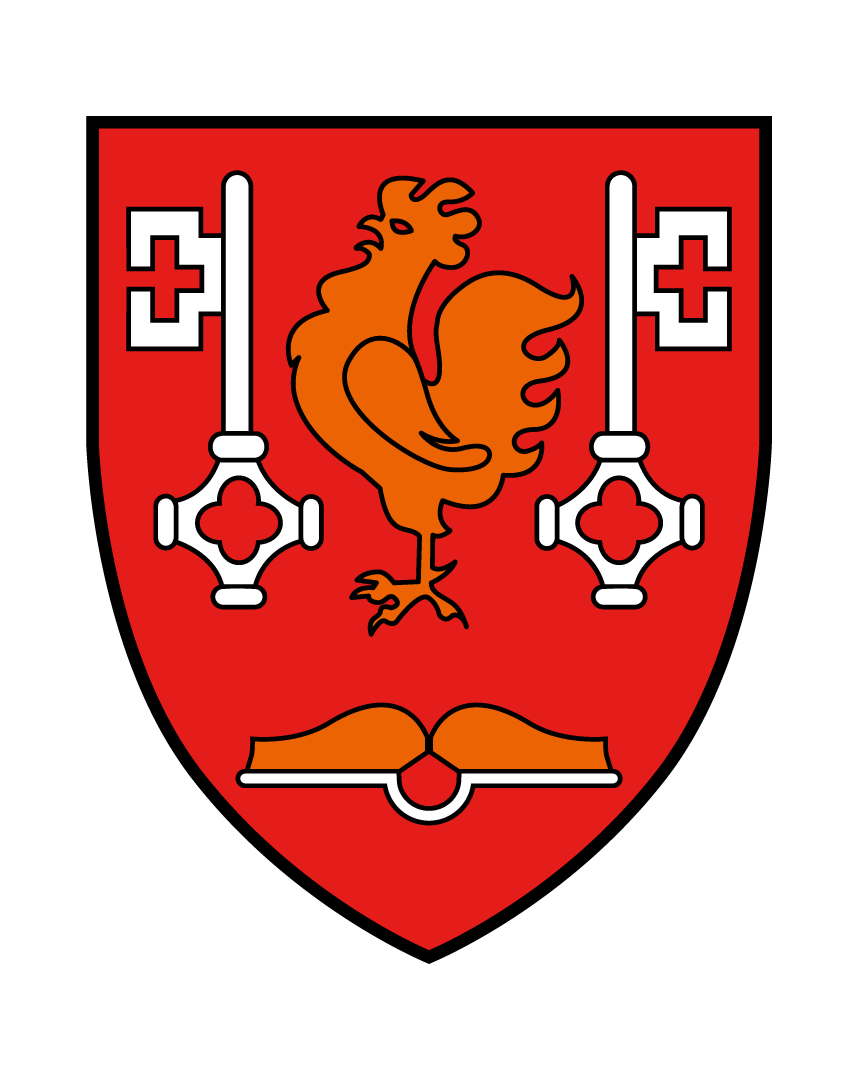 AVALDUSPalun võtta minu laps 1. septembrist 2023 vastu Põlva Jakobi Kooli 1. klassi.Koolivaliku kokkuvõtlik põhjendus: ___________________________________________________________________________________________________________________________________________________________________________________________________Lapse andmedEes- ja perekonnanimi: ________________________________________________________Isikukood: __________________________________________________________________Elukoht: ____________________________________________________________________Kodune keel: ________________________________________________________________Lasteaias/-hoius käis: _________________________________________________________Kas laps on vajanud tugispetsialisti (eripedagoog, logopeed, füsioterapeut, psühholoog) teenuseid? Kui jah, siis mis põhjusel? ___________________________________________________________________________Õed ja vennad (nimi ja sünniaasta): ______________________________________________Muu oluline informatsioon: _______________________________________________________________________________________________________________________________Ema andmed: Ees- ja perekonnanimi: ________________________________________________________Telefoninumber: __________________________ e-post: ____________________________Isa andmed: Ees- ja perekonnanimi: ________________________________________________________Telefoninumber: __________________________ e-post: ____________________________Käesolevat avaldust esitades kinnitan/kinnitame, et lapsevanema(te)na olen/oleme eelnevalt tutvunud Põlva Jakobi Kooli kodulehel avaldatud infoga haridusasutuse kohta (sh õppekava, põhikiri, arengukava, kodukord) ning jagame väärtusi, mida esindab Põlva Jakobi Kool.Millistel teemadel soovite saada täiendavat infot Põlva Jakobi Kooli kohta?________________________________________________________________________________________________________________________________________________________.__.2023 			Allkirjastaja: _______________________